NOME DO ALUNORELATÓRIO DE ESTÁGIOFACULDADE DE EDUCAÇÃO SÃO LUÍSJABOTICABAL2015NOME DO ALUNOESTÁGIO CURRICULAR SUPERVISIONADO:                          RELATÓRIO DE ESTÁGIORelatório de estágio apresentado como exigência para a conclusão do Curso de Filosofia da Faculdade São Luis de Jaboticabal, sob a orientação do supervisor Prof. Vitório Barato Neto. FACULDADE DE EDUCAÇÃO SÃO LUÍSJABOTICABAL2015SUMÁRIOAPRESENTAÇÃO	4PARTE 1 – FUNDAMENTAÇÃO TEÓRICA	5PARTE 2 – ESTÁGIO DE OBSERVAÇÃO	62.1 Descrição do espaço físico da escola	62.2 Descrição a respeito do funcionamento da escola (horário, profissionais, serviços).	6PARTE 3 – ESTÁGIO DE PARTICIPAÇÃO	73.1 Relação do estagiário com o professor	73.2 Relação do estagiário com os alunos	73.3 Atividades de participação realizadas (descrição e análise)	73.4 Avaliação do estágio de participação	7PARTE 4 – ESTÁGIO DE REGÊNCIA	84.1 Plano de Regência (plano de aula)	84.2 Tema	84.3 Conteúdo	84.4 Objetivo	84.5 Metodologia	84.6 Recursos Didáticos	84.7 Avaliação	8CONSIDERAÇÕES FINAIS	10REFERÊNCIAS	11ANEXOS	14Para atualizar SUMÁRIO:1 - Clicar sobre os itens do sumário com o botão direito do mouse;2-  Escolher a opção "Atualizar Campo";3- Clicar em "Atualizar índice número de página".                                             APRESENTAÇÃOFazer uma apresentação que aborde: a definição dos objetivos da prática do estágio para a formação do docente em Filosofia; a estrutura do relatório (itens) e seu conteúdo; descrição de onde e em quais períodos foram feitos.Deve-se fazer uma breve descrição das atividades realizadas.PARTE 1 – FUNDAMENTAÇÃO TEÓRICAVocês terão que buscar referenciais que fundamentem a importância e necessidade da realização do estágio curricular obrigatório. Procure fundamentar com base nas teorias estudadas na disciplina como Didática e Metodologias, a prática do/s docente/s com os quais estagiaram interligando com  referenciais sobre práticas e saberes docentes.Lembre-se que as referências devem constar na bibliografia do trabalho, conforme normas da ABNT, disponíveis no manual de Metodologia Científica e Iniciação à Pesquisa, aquele usado para normalização de trabalhos acadêmicos. Para tanto, vocês devem consultar: Unidade 3 Normalização técnica de documentos e Unidade 4 Estrutura e apresentação do trabalho acadêmico.PARTE 2 – ESTÁGIO DE OBSERVAÇÃO2.1 Descrição do espaço físico da escola2.2 Descrição a respeito do funcionamento da escola (horário, profissionais, serviços).2.3 Caracterização das classes estagiadas2.4 Observação sobre o cotidiano escolar (Educação Infantil e Ensino Fundamental I)Professores: Conteúdo:  Metodologia:     Avaliação:     Rotina escolar:    Alunos:    Relação professor/ aluno:   Rendimento escolar:  Reuniões escolares:   PARTE 3 – ESTÁGIO DE PARTICIPAÇÃO3.1 Relação do estagiário com o professor3.2 Relação do estagiário com os alunos3.3 Atividades de participação realizadas (descrição e análise)3.4 Avaliação do estágio de participaçãoOBS: O aluno que foi solicitado em alguma situação e/ou circunstância não relatará sobre esse tipo de estágioPARTE 4 – ESTÁGIO DE REGÊNCIA4.1 Plano de Regência (plano de aula)4.2 Tema4.3 Conteúdo4.4 Objetivo4.5 Metodologia4.6 Recursos Didáticos4.7 Avaliação.DESCRIÇÃO DE CADA ATIVIDADE DE REGÊNCIAElaborar um texto descritivo focalizando a prática desenvolvida na execução do plano de aula. Destacando: a atividade realizada, participação dos alunos e a sua avaliação pessoal.Avaliação da Professora sobre a sua aula de regência (pode ser feita a punho e anexada a este relatório ou digitada). Em ambos os casos é obrigatória a assinatura da professora e a data da Regência.(assinatura)Nome completo do professor Cidade, dia, mês e ano.CONSIDERAÇÕES FINAISDigite suas considerações finais. Nas considerações finais procurar:retomar a apresentação, patenteando, assim, a organicidade e unicidade do trabalho;a oferecer um resumo sintético, mas abrangente, do desenvolvimento da atividade de estágio;fazer avaliação do trabalho realizado;a externar com maior evidência suas opiniões, críticas, sugestões e contribuições da prática de estágio para sua formação docente na teoria e na prática; .REFERÊNCIAS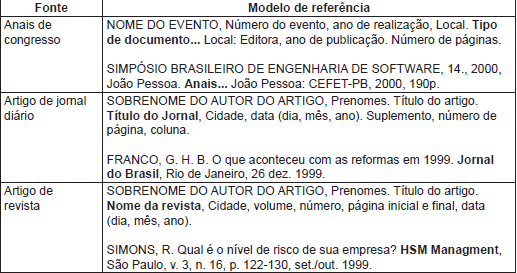 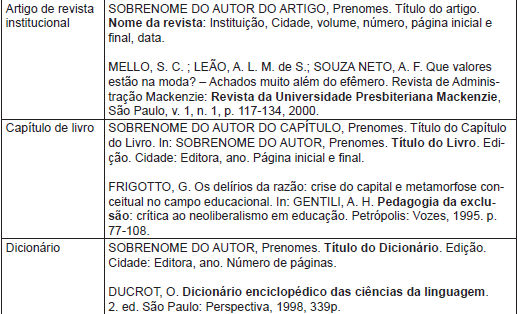 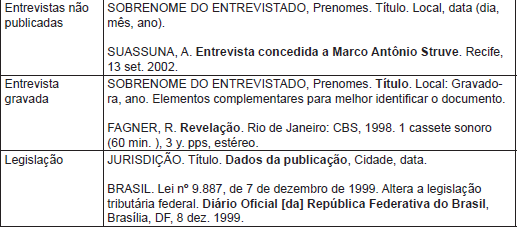 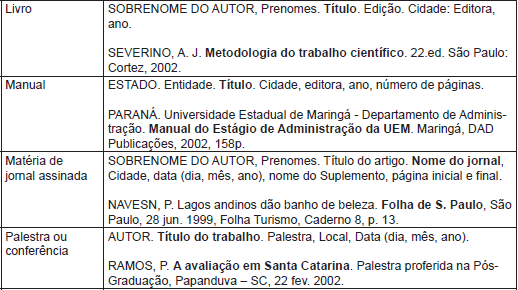 Em meio digital (artigos, revistas...)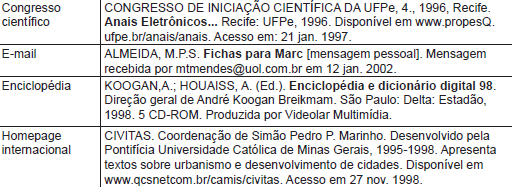 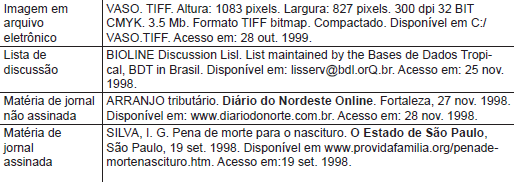 . ANEXOS